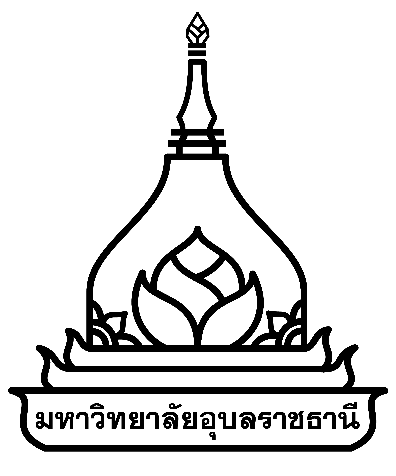 แบบเสนอเชิงหลักการการเปิดหลักสูตรใหม่หลักสูตรสาขาวิชา หลักสูตรใหม่ พ.ศ. 1 ข้อมูลทั่วไปของหลักสูตร1.1 ชื่อหลักสูตรภาษาไทย	: หลักสูตร สาขาวิชาภาษาอังกฤษ	:  Program in 1.2 ชื่อปริญญาและสาขาวิชาภาษาไทย	ชื่อเต็ม:  ()ชื่อย่อ:  ()ภาษาอังกฤษ	ชื่อเต็ม:  ()ชื่อย่อ:  ()ระดับปริญญาตรี1.3 วิชาเอก: (ถ้ามี)  ถ้าไม่มี ระบุ ไม่มี 	 แบบเอกเดี่ยวMajor	 () แบบเอกคู่Major	 ()Major	 () แบบเอก-โท Major	 ()Minor	 ()ระดับบัณฑิตศึกษา1.3 วิชาเอก: ไม่มี 	1.4 จำนวนหน่วยกิตที่เรียนตลอดหลักสูตร: ระดับปริญญาตรีไม่น้อยกว่า หน่วยกิตระดับปริญญาโท แผน 1 แบบวิชาการ (ทำวิทยานิพนธ์อย่างเดียว)	 ไม่น้อยกว่า 36 หน่วยกิต แผน 1 แบบวิชาการ (ศึกษารายวิชาและวิทยานิพนธ์) ไม่น้อยกว่า  36  หน่วยกิต แผน 2 แบบวิชาชีพ	ไม่น้อยกว่า 36 หน่วยกิตระดับปริญญาเอก แผน 1.1	ไม่น้อยกว่า	48	หน่วยกิต แผน 1.2	ไม่น้อยกว่า	72	หน่วยกิต แผน 2.1	ไม่น้อยกว่า	48	หน่วยกิต แผน 2.2	ไม่น้อยกว่า	72	หน่วยกิต1.5 องค์กรวิชาชีพ/มาตรฐานวิชาชีพ สาขาวิชา  (ถ้ามี)  ถ้าไม่มี ระบุ ไม่มี1.6 ประเภทของหลักสูตรระดับปริญญาตรี หลักสูตรปริญญาตรีทางวิชาการ หลักสูตรปริญญาตรีทางวิชาการ  หลักสูตร  ปี หลักสูตรปริญญาตรีแบบก้าวหน้าทางวิชาการ  หลักสูตร  ปี หลักสูตรปริญญาตรีทางวิชาชีพหรือปฏิบัติการ หลักสูตรปริญญาตรีทางวิชาชีพ  หลักสูตร  ปี หลักสูตรปริญญาตรีทางวิชาชีพ (ต่อเนื่อง)  หลักสูตร  ปี หลักสูตรปริญญาตรีทางปฏิบัติการ  หลักสูตร  ปี หลักสูตรปริญญาตรีทางปฏิบัติการ (ต่อเนื่อง)  หลักสูตร  ปี หลักสูตรปริญญาตรีแบบก้าวหน้าทางวิชาชีพ  หลักสูตร  ปี หลักสูตรปริญญาตรีแบบก้าวหน้าทางปฏิบัติการ  หลักสูตร  ปีระดับบัณฑิตศึกษา หลักสูตรปริญญาโท หลักสูตรปริญญาเอก1.7 ความร่วมมือในการผลิตบัณฑิต:  ไม่มีความร่วมมือกับหน่วยงานภายนอก หลักสูตรเฉพาะของมหาวิทยาลัยอุบลราชธานีที่มีคู่ความร่วมมืออย่างเป็นทางการ (MOU) 
คำชี้แจง ระบุหน่วยงานคู่ความร่วมมือ 1) 2) 3)  หลักสูตรแบบ Joint degree ระหว่าง  กับ 1.8 ความร่วมมือทางวิชาการกับหน่วยงานภายนอกที่แสดงให้เห็นถึงความพร้อมของหลักสูตร
ในการผลิตบัณฑิต ไม่มีความร่วมมือทางวิชาการ มีความร่วมมือทางวิชาการ1.9 อาชีพที่สามารถประกอบอาชีพได้หลังสำเร็จการศึกษา1) 2) 3) 1.10 สถานที่จัดการเรียนการสอน  ในที่ตั้ง คณะ/วิทยาลัย มหาวิทยาลัยอุบลราชธานี อำเภอวารินชำราบ จังหวัดอุบลราชธานี นอกที่ตั้ง ระบุ 2. กระบวนการพัฒนาหลักสูตรที่เน้นผลลัพธ์การเรียนรู้2.1 แผนการดำเนินการพัฒนาหลักสูตรที่เน้นผลลัพธ์การเรียนรู้ กรณีตัวอย่าง Timeline การเสนอเปิดหลักสูตรใหม่เพื่อใช้ในปีการศึกษา 2568 (ระดับปริญญาตรี)หมายเหตุ:1) การกำหนดระยะเวลาการเสนอหลักสูตรใหม่ข้างต้น คือ การเสนอหลักสูตรต่อคณะกรรมการต่าง ๆ 1 ครั้ง ผ่านเท่านั้น2) กรณีหลักสูตรที่มีสภาวิชาชีพ ให้วางแผนการเสนอหลักสูตรต่อสภาวิชาชีพ ตามเกณฑ์ของสภาวิชาชีพที่กำหนดไว้กรณีตัวอย่าง Timeline การเสนอเปิดหลักสูตรใหม่เพื่อใช้ในปีการศึกษา 2568 (ระดับบัณฑิตศึกษา)หมายเหตุ:1) การกำหนดระยะเวลาการเสนอหลักสูตรใหม่ข้างต้น คือ การเสนอหลักสูตรต่อคณะกรรมการต่าง ๆ 1 ครั้ง ผ่านเท่านั้น2) กรณีหลักสูตรที่มีสภาวิชาชีพ ให้วางแผนการเสนอหลักสูตรต่อสภาวิชาชีพ ตามเกณฑ์ของสภาวิชาชีพที่กำหนดไว้2.2 แนวทางการออกแบบหลักสูตรที่เน้นผลลัพธ์การเรียนรู้2.2.1 เหตุผลความจำเป็นในการเปิดหลักสูตร2.2.2 ปัจจัยนำเข้าของข้อมูลเพื่อนำไปใช้ในการเปิดหลักสูตรและกำหนดผลลัพธ์การเรียนรู้2.3 ผลลัพธ์การเรียนรู้ระดับหลักสูตร ผลลัพธ์การเรียนรู้ระดับหลักสูตรและมาตรฐานวิชาชีพ สาขา/สาขาวิชา........………พ.ศ. ........ 		PLO1 PLO2 PLO3 PLO.. PLO.. PLO.. PLO.. 2.4 ผลลัพธ์การเรียนรู้ที่คาดหวังรายชั้นปี (Year Learning Outcomes, YLOs)  	ตารางแสดงผลลัพธ์การเรียนรู้ของรายวิชาที่คาดหวังแต่ละชั้นปีของหลักสูตรหมายเหตุ 	YLO 1.X หมายถึง ผลลัพธ์การเรียนรู้ระดับชั้นปีที่ 1YLO 2.X หมายถึง ผลลัพธ์การเรียนรู้ระดับชั้นปีที่ 2YLO 3.X หมายถึง ผลลัพธ์การเรียนรู้ระดับชั้นปีที่ 3YLO ….. หมายถึง ผลลัพธ์การเรียนรู้ระดับชั้นปีที่ ….3. ความพร้อมในการบริหารและจัดการศึกษาของหลักสูตรใหม่3.1 อาจารย์1) อาจารย์ผู้รับผิดชอบหลักสูตร อาจารย์ประจำหลักสูตร และอาจารย์ผู้สอน2) อาจารย์ประจำหลักสูตร และอาจารย์ผู้สอน3) อาจารย์ผู้สอน4) อาจารย์พิเศษ 3.2 งบประมาณตามแผนงบประมาณ: ใช้งบประมาณจาก ในคณะ มหาวิทยาลัยอุบลราชธานี 
(ไม่นำค่าสิ่งก่อสร้างมาคำนวณ) 3.2.1 งบประมาณรายรับ (หน่วย: บาท)3.2.2 งบประมาณรายจ่ายในหลักสูตร (หน่วย: บาท)3.2.3 ความคุ้มทุนและหรือคุ้มค่าของหลักสูตร 1) ความคุ้มทุนความคุ้มค่า (เฉลี่ย 5 ปี)รายรับเฉลี่ยต่อคนตลอดหลักสูตร	จำนวน   บาทค่าใช้จ่ายเฉลี่ยต่อคนตลอดหลักสูตร	จำนวน   บาทจำนวนนักศึกษาน้อยสุดที่คุ้มทุน	จำนวน   คนต่อปีจำนวนนักศึกษาตามแผนการรับ	จำนวน   คนต่อปี2) หลักสูตรที่ไม่คุ้มทุน แต่เกิดความคุ้มค่า 3.3 สิ่งสนับสนุนการเรียนรู้(ข้อมูล ณ วันที่ )(ข้อมูล ณ วันที่ )4. โครงสร้างหลักสูตรและรายวิชา4.1 โครงสร้างหลักสูตรระดับปริญญาตรีระดับปริญญาโทระดับปริญญาเอก4.2 รายวิชาตามโครงสร้างหลักสูตรXXXX XXX ชื่อวิชาภาษาไทย (ชื่อภาษาอังกฤษ)	X(X-X-X)XXXX XXX ชื่อวิชาภาษาไทย (ชื่อภาษาอังกฤษ)	X(X-X-X)XXXX XXX ชื่อวิชาภาษาไทย (ชื่อภาษาอังกฤษ)	X(X-X-X)XXXX XXX ชื่อวิชาภาษาไทย (ชื่อภาษาอังกฤษ)	X(X-X-X)4.3 แผนการศึกษา4.4 คำอธิบายรายวิชาคำชี้แจง ระบุเฉพาะรายวิชาบังคับของหลักสูตรหน่วยงานMOUไม่มี MOUโครงการ/กิจกรรม1. 2. ที่การดำเนินการระยะเวลาในการดำเนินงานระยะเวลาในการดำเนินงานที่การดำเนินการเดือนพ.ศ.123ที่รายละเอียดระยะเวลาดำเนินการ1คณะ/วิทยาลัย เสนอแต่งตั้งคณะกรรมการร่างและพัฒนาหลักสูตร 
โดยผ่านความเห็นชอบจากคณะกรรมการประจำคณะ/วิทยาลัยxx – เมษายน 662คณะกรรมการร่างและพัฒนาหลักสูตร จัดทำข้อเสนอเชิงหลักการการเปิดหลักสูตรใหม่xx – พฤษภาคม 663เสนอข้อเสนอเชิงหลักการการเปิดหลักสูตรใหม่ต่อคณะกรรมการประจำคณะ
เพื่อพิจารณาเห็นชอบพฤษภาคม 25664เสนอข้อเสนอเชิงหลักการการเปิดหลักสูตรใหม่ต่อคณะกรรมการบริหารวิชาการฯ 
เพื่อพิจารณาเห็นชอบ มิถุนายน 25665ส่งแก้ไขข้อเสนอเชิงหลักการการเปิดหลักสูตรใหม่ต่องานมาตรฐานหลักสูตร และเตรียมรวบรวมเอกสารที่จำเป็นเพื่อส่งเข้าการประชุมของคณะกรรมการพิจารณากลั่นกรองหลักสูตรฯกรกฎาคม 25666เสนอข้อเสนอเชิงหลักการการเปิดหลักสูตรใหม่ต่อคณะกรรมการพิจารณากลั่นกรองหลักสูตรฯ เพื่อพิจารณาเห็นชอบสิงหาคม 25667เสนอข้อเสนอเชิงหลักการการเปิดหลักสูตรใหม่ต่อกองแผนงาน เพื่อนำเสนอต่อสภาฯ 
พิจารณาอนุมัติบรรจุในแผนการศึกษากันยายน 25668คณะกรรมการร่างและพัฒนาหลักสูตร จัดทำรายละเอียดของหลักสูตร รายละเอียดของรายวิชา/รายละเอียดของการฝึกประสบการณ์ภาคสนามตุลาคม 
- พฤศจิกายน 25669เสนอหลักสูตรต่อคณะกรรมการประจำคณะเพื่อพิจารณาเห็นชอบธันวาคม 256610เสนอหลักสูตรต่อคณะกรรมการบริหารวิชาการฯ เพื่อพิจารณาเห็นชอบ มกราคม 256711ส่งแก้ไขเล่มหลักสูตรต่องานมาตรฐานหลักสูตร และเตรียมรวบรวมเอกสารที่จำเป็นเพื่อส่งเข้าการประชุมของคณะกรรมการพิจารณากลั่นกรองหลักสูตรฯกุมภาพันธ์ 256712เสนอหลักสูตรต่อคณะกรรมการพิจารณากลั่นกรองหลักสูตรฯ เพื่อพิจารณาเห็นชอบ มีนาคม 256713ส่งแก้ไขเล่มหลักสูตรต่องานมาตรฐานหลักสูตร และเตรียมรวบรวมเอกสารที่จำเป็นเพื่อส่งเข้าการประชุมของสภามหาวิทยาลัยเมษายน 256714เสนอหลักสูตรต่อสภามหาวิทยาลัยเพื่อพิจารณาอนุมัติ พฤษภาคม 256715อาจารย์ผู้รับผิดชอบหลักสูตรบันทึกรายละเอียดของหลักสูตรผ่านระบบ CHECO 
เพื่อเสนอ สป.อว. พิจารณารับรองข้อมูลพื้นฐานที่สำคัญ 8 รายการมิถุนายน 256716สภามหาวิทยาลัยรับรองรายงานการประชุม (ไฟล์รายงานการประชุมสภาฯ ที่นายกสภาลงนาม)กรกฎาคม 256717หลักสูตรได้รับการรับรองข้อมูลพื้นฐานที่สำคัญ 8 รายการ จาก สป.อว. ผ่านระบบ CHECOสิงหาคม 256718สัมภาษณ์และรับนักศึกษา (TCAS 1)กันยายน 256719สัมภาษณ์และรับนักศึกษา (TCAS 2)กุมภาพันธ์ 256820สัมภาษณ์และรับนักศึกษา (TCAS 3 และ TCAS 4)พฤษภาคม 256821เปิดภาคการศึกษาต้นมิถุนายน 2568ที่รายละเอียดระยะเวลาดำเนินการ1คณะ/วิทยาลัย เสนอแต่งตั้งคณะกรรมการร่างและพัฒนาหลักสูตร 
โดยผ่านความเห็นชอบจากคณะกรรมการประจำคณะ/วิทยาลัยxx – พฤศจิกายน 662คณะกรรมการร่างและพัฒนาหลักสูตร จัดทำข้อเสนอเชิงหลักการการเปิดหลักสูตรใหม่xx – ธันวาคม 25663เสนอข้อเสนอเชิงหลักการการเปิดหลักสูตรใหม่ต่อคณะกรรมการประจำคณะ
เพื่อพิจารณาเห็นชอบธันวาคม 25664เสนอข้อเสนอเชิงหลักการการเปิดหลักสูตรใหม่ต่อคณะกรรมการบริหารวิชาการฯ 
เพื่อพิจารณาเห็นชอบ มกราคม 25675ส่งแก้ไขข้อเสนอเชิงหลักการการเปิดหลักสูตรใหม่ต่องานมาตรฐานหลักสูตร และเตรียมรวบรวมเอกสารที่จำเป็นเพื่อส่งเข้าการประชุมของคณะกรรมการพิจารณากลั่นกรองหลักสูตรฯกุมภาพันธ์ 25676เสนอข้อเสนอเชิงหลักการการเปิดหลักสูตรใหม่ต่อคณะกรรมการพิจารณากลั่นกรองหลักสูตรฯ เพื่อพิจารณาเห็นชอบมีนาคม 25677เสนอข้อเสนอเชิงหลักการการเปิดหลักสูตรใหม่ต่อกองแผนงาน เพื่อนำเสนอสภาฯ พิจารณาอนุมัติบรรจุในแผนการศึกษาเมษายน 25678คณะกรรมการร่างและพัฒนาหลักสูตร จัดทำรายละเอียดของหลักสูตร รายละเอียดของรายวิชา/รายละเอียดของการฝึกประสบการณ์ภาคสนามพฤษภาคม
- มิถุนายน 25679เสนอหลักสูตรต่อคณะกรรมการประจำคณะเพื่อพิจารณาเห็นชอบกรกฎาคม 256710เสนอหลักสูตรต่อคณะกรรมการบริหารวิชาการฯ เพื่อพิจารณาเห็นชอบ สิงหาคม 256711ส่งแก้ไขเล่มหลักสูตรต่องานมาตรฐานหลักสูตร และเตรียมรวบรวมเอกสารที่จำเป็นเพื่อส่งเข้าการประชุมของคณะกรรมการพิจารณากลั่นกรองหลักสูตรฯกันยายน 256712เสนอหลักสูตรต่อคณะกรรมการพิจารณากลั่นกรองหลักสูตรฯ เพื่อพิจารณาเห็นชอบ ตุลาคม 256713ส่งแก้ไขเล่มหลักสูตรต่องานมาตรฐานหลักสูตร และเตรียมรวบรวมเอกสารที่จำเป็นเพื่อส่งเข้าการประชุมของสภามหาวิทยาลัยพฤศจิกายน 256714เสนอหลักสูตรต่อสภามหาวิทยาลัยเพื่อพิจารณาอนุมัติ ธันวาคม 256715อาจารย์ผู้รับผิดชอบหลักสูตรบันทึกรายละเอียดของหลักสูตรผ่านระบบ CHECO 
เพื่อเสนอ สป.อว. พิจารณารับรองข้อมูลพื้นฐานที่สำคัญ 8 รายการมกราคม 256816สภามหาวิทยาลัยรับรองรายงานการประชุม (ไฟล์รายงานการประชุมสภาฯ ที่นายกสภาลงนาม)กุมภาพันธ์ 256817หลักสูตรได้รับการรับรองข้อมูลพื้นฐานที่สำคัญ 8 รายการ จาก สป.อว. ผ่านระบบ CHECOมีนาคม 256818สัมภาษณ์และรับนักศึกษาเมษายน – พฤษภาคม 256819เปิดภาคการศึกษาต้นมิถุนายน 2568สารสนเทศจากการรับฟังเพื่อนำมากำหนดผลลัพธ์การเรียนรู้ผลลัพธ์การเรียนรู้ที่ได้จากการวิเคราะห์สารสนเทศสถานการณ์ภายนอกหรือกฎหมาย กฎระเบียบที่สำคัญ  อาทิเช่นแผนด้านการอุดมศึกษาเพื่อผลิตและพัฒนากำลังคนของประเทศ พ.ศ. 2564-2570 กระทรวงการอุดมศึกษา วิทยาศาสตร์ วิจัยและนวัตกรรม ยุทธศาสตร์ชาติ พ.ศ. 2561-2580 หรือแผนพัฒนาเศรษฐกิจและสังคมแห่งชาติ ฉบับที่ 13 (พ.ศ. 2566-2570) การพัฒนาทางเศรษฐกิจ ทิศทางการพัฒนาทางเศรษฐกิจของประเทศ (และของโลก) ความเปลี่ยนแปลงทางวิชาการ วิชาชีพ นโยบายของประเทศ ที่มีผลกระทบต่อหลักสูตร(ระบุรายละเอียดความต้องการและความคาดหวังและควรสอดคล้องกับ PLO) ……………………………………………………….PLO...PLO...วิสัยทัศน์มหาวิทยาลัยอุบลราชธานี(ระบุรายละเอียดความต้องการและความคาดหวังและควรสอดคล้องกับ PLO) ……………………………………………………….PLO...PLO...พันธกิจมหาวิทยาลัยอุบลราชธานี(ระบุรายละเอียดความต้องการและความคาดหวังและควรสอดคล้องกับ PLO) ……………………………………………………….PLO...PLO...อัตลักษณ์มหาวิทยาลัยอุบลราชธานี(ระบุรายละเอียดความต้องการและความคาดหวังและควรสอดคล้องกับ PLO) ……………………………………………………….PLO...PLO...ปรัชญามหาวิทยาลัยอุบลราชธานี(ระบุรายละเอียดความต้องการและความคาดหวังและควรสอดคล้องกับ PLO) ……………………………………………………….PLO...ผู้มีส่วนได้ส่วนเสีย กลุ่ม …….. (ระบุรายละเอียดความต้องการและความคาดหวังและควรสอดคล้องกับ PLO) ……………………………………………………….PLO...ผู้มีส่วนได้ส่วนเสีย กลุ่ม …….. (ระบุรายละเอียดความต้องการและความคาดหวังและควรสอดคล้องกับ PLO) ……………………………………………………….PLO...ผู้ใช้บัณฑิต กลุ่ม …….. (ระบุรายละเอียดความต้องการและความคาดหวังและควรสอดคล้องกับ PLO) ……………………………………………………….PLO...ผู้ใช้บัณฑิต กลุ่ม …….. (ระบุรายละเอียดความต้องการและความคาดหวังและควรสอดคล้องกับ PLO) ……………………………………………………….PLO...ผู้ใช้บัณฑิต กลุ่ม …….. (ระบุรายละเอียดความต้องการและความคาดหวังและควรสอดคล้องกับ PLO) ……………………………………………………….PLO...คู่เทียบ หลักสูตร......................มหาวิทยาลัย...............................(ระบุศักยภาพหรือจุดเด่นของหลักสูตรในลักษณะเดียวกันกับที่เปิดสอนในประเทศหรือต่างประเทศ เพื่อนำมากำหนด PLO ของหลักสูตร) ……………………………………………………….PLO...คู่เทียบ หลักสูตร......................มหาวิทยาลัย...............................(ระบุศักยภาพหรือจุดเด่นของหลักสูตรในลักษณะเดียวกันกับที่เปิดสอนในประเทศหรือต่างประเทศ เพื่อนำมากำหนด PLO ของหลักสูตร) ……………………………………………………….PLO...ผลลัพธ์การเรียนรู้แต่ละชั้นปี (YLO)ผลลัพธ์การเรียนรู้ระดับหลักสูตรผลลัพธ์การเรียนรู้ระดับหลักสูตรผลลัพธ์การเรียนรู้ระดับหลักสูตรผลลัพธ์การเรียนรู้ระดับหลักสูตรผลลัพธ์การเรียนรู้ระดับหลักสูตรผลลัพธ์การเรียนรู้แต่ละชั้นปี (YLO)PLO1PLO2PLO3PLO4…YLO 1.1…YLO 1.2…YLO 2.1…YLO 2.2…YLO 3………YLO 4……ลำดับที่ตำแหน่งทางวิชาการ/สาขาชื่อ-นามสกุลคุณวุฒิการศึกษาทุนวิจัยและหัวข้องานวิจัย
ที่ดำเนินการในปัจจุบัน12345ลำดับที่ตำแหน่งทางวิชาการ/สาขาชื่อ-นามสกุลคุณวุฒิการศึกษาทุนวิจัยและหัวข้องานวิจัย
ที่ดำเนินการในปัจจุบัน12345ลำดับที่ตำแหน่งทางวิชาการ/สาขาชื่อ-นามสกุลคุณวุฒิการศึกษาทุนวิจัยและหัวข้องานวิจัย
ที่ดำเนินการในปัจจุบัน12345ลำดับที่ตำแหน่งทางวิชาการ/สาขาชื่อ-นามสกุลคุณวุฒิการศึกษาทุนวิจัยและหัวข้องานวิจัย
ที่ดำเนินการในปัจจุบัน12345รายละเอียดรายรับปีงบประมาณปีงบประมาณปีงบประมาณปีงบประมาณปีงบประมาณปีงบประมาณรายละเอียดรายรับ1. ค่าธรรมเนียมการศึกษา2. เงินเดือนอาจารย์
ที่เป็นข้าราชการ3. เงินเดือนอาจารย์ที่เป็นพนักงาน (เงินงบประมาณ)4. เงินเดือนบุคลากรสายสนับสนุน (ข้าราชการ) (ถ้ามี)5. เงินเดือนบุคลากรสายสนับสนุน (พนักงานเงินงบประมาณ) (ถ้ามี)6. เงินอุดหนุนค่าวัสดุการศึกษา5. เงินรายได้ของหลักสูตร6. อื่น ๆ ระบุ รวมรายรับหมวดเงินปีงบประมาณที่ดำเนินการปีงบประมาณที่ดำเนินการปีงบประมาณที่ดำเนินการปีงบประมาณที่ดำเนินการปีงบประมาณที่ดำเนินการหมวดเงิน1. งบบุคลากร 1. งบบุคลากร 1. งบบุคลากร 1. งบบุคลากร 1. งบบุคลากร 1. งบบุคลากร 1) เงินเดือนอาจารย์ (ข้าราชการ)2) เงินเดือนอาจารย์ 
(พนักงานเงินงบประมาณ)3) เงินเดือนอาจารย์ 
(พนักงานเงินรายได้)4) เงินเดือนบุคลากรสายสนับสนุน (ข้าราชการ) (ถ้ามี)5) เงินเดือนบุคลากรสายสนับสนุน (พนักงานเงินงบประมาณ) (ถ้ามี) 6) เงินเดือนบุคลากรสายสนับสนุน (พนักงานเงินรายได้)  (ถ้ามี)รวมงบบุคลากร2. งบดำเนินการ (ค่าตอบแทน ใช้สอย วัสดุ)2. งบดำเนินการ (ค่าตอบแทน ใช้สอย วัสดุ)2. งบดำเนินการ (ค่าตอบแทน ใช้สอย วัสดุ)2. งบดำเนินการ (ค่าตอบแทน ใช้สอย วัสดุ)2. งบดำเนินการ (ค่าตอบแทน ใช้สอย วัสดุ)2. งบดำเนินการ (ค่าตอบแทน ใช้สอย วัสดุ)1) เงินอุดหนุนค่าวัสดุการศึกษา2) ค่าใช้จ่ายดำเนินงาน 
(ทุกรายการทุกกิจกรรมในหลักสูตร)3) ทุนการศึกษา เงินอุดหนุน/ส่งเสริมนักศึกษา4) ค่าหนังสือ ตำรา ในหลักสูตรรวมงบดำเนินการ3. รายจ่ายระดับมหาวิทยาลัย3. รายจ่ายระดับมหาวิทยาลัย3. รายจ่ายระดับมหาวิทยาลัย3. รายจ่ายระดับมหาวิทยาลัย3. รายจ่ายระดับมหาวิทยาลัย3. รายจ่ายระดับมหาวิทยาลัย1) ค่าบำรุงมหาวิทยาลัย2) เงินทุนสำรอง3) เงินบริหารส่วนกลางรวมรายจ่าย
ระดับมหาวิทยาลัยรวม (1+2+3)จำนวนนักศึกษา ค่าใช้จ่ายต่อหัวในการผลิตบัณฑิต  - ค่าใช้จ่ายต่อหัวในการผลิตบัณฑิตจากเงินงบประมาณ- ค่าใช้จ่ายต่อหัวในการผลิตบัณฑิตจากเงินรายได้รายงานจำนวนรายชื่อหนังสือและเอกสารเฉพาะในสาขาวิชาที่เปิดสอน/และที่เกี่ยวข้องรายงานจำนวนรายชื่อหนังสือและเอกสารเฉพาะในสาขาวิชาที่เปิดสอน/และที่เกี่ยวข้องรายงานจำนวนรายชื่อหนังสือและเอกสารเฉพาะในสาขาวิชาที่เปิดสอน/และที่เกี่ยวข้องประเภท/รายการสำนักวิทยบริการห้องค้นคว้าเอกสาร
ของคณะหนังสือภาษาไทยหนังสือภาษาอังกฤษวารสารวิชาการภาษาไทยวารสารวิชาการภาษาอังกฤษสื่ออิเล็กทรอนิกส์ ฐานข้อมูลสำเร็จรูป ซีดีรอม วีดิทัศน์ วิดีโอเพื่อการศึกษา 
ระบุรายละเอียดชื่อฐานข้อมูลที่มี
ระบุรายละเอียดชื่อฐานข้อมูลที่มีอื่น ๆ เช่น แหล่งข้อมูลอื่น ๆ ผ่านเครือข่าย Internetระบุรายละเอียดชื่อฐานข้อมูลที่มีระบุรายละเอียดชื่อฐานข้อมูลที่มีรายงานจำนวนห้องปฏิบัติการ รายการเครื่องมือที่เกี่ยวข้องรายงานจำนวนห้องปฏิบัติการ รายการเครื่องมือที่เกี่ยวข้องรายงานจำนวนห้องปฏิบัติการ รายการเครื่องมือที่เกี่ยวข้องประเภท/รายการจำนวนหมวดวิชา/กลุ่มวิชาหมวดวิชา/กลุ่มวิชาหมวดวิชา/กลุ่มวิชาหมวดวิชา/กลุ่มวิชาหมวดวิชา/กลุ่มวิชาจำนวนหน่วยกิตจำนวนหน่วยกิต1. หมวดวิชาศึกษาทั่วไปไม่น้อยกว่าไม่น้อยกว่า24 หน่วยกิต24 หน่วยกิต1. หมวดวิชาศึกษาทั่วไป1.1 กลุ่มวิชาการสื่อสารอย่างสร้างสรรค์1) ภาษาไทย2) ภาษาอังกฤษจำนวนจำนวนจำนวนจำนวนจำนวนจำนวน6  หน่วยกิต2  หน่วยกิต4  หน่วยกิต6  หน่วยกิต2  หน่วยกิต4  หน่วยกิต1. หมวดวิชาศึกษาทั่วไป1.2 กลุ่มวิชาศาสตร์และศิลป์ในการดำเนินชีวิตจำนวนจำนวน4  หน่วยกิต4  หน่วยกิต1. หมวดวิชาศึกษาทั่วไป1.3 กลุ่มวิชาการเป็นผู้ประกอบการจำนวนจำนวน4  หน่วยกิต4  หน่วยกิต1. หมวดวิชาศึกษาทั่วไป1.4 กลุ่มวิชาความเป็นพลเมืองดิจิทัลจำนวนจำนวน4  หน่วยกิต4  หน่วยกิต1. หมวดวิชาศึกษาทั่วไป1.5 วิชาเลือกศึกษาทั่วไปไม่น้อยกว่าไม่น้อยกว่า6  หน่วยกิต6  หน่วยกิต2. หมวดวิชาเฉพาะไม่น้อยกว่าไม่น้อยกว่า72 หน่วยกิต*72 หน่วยกิต*2. หมวดวิชาเฉพาะ2.1 กลุ่มวิชาพื้นฐานวิชาชีพ (ถ้ามี)จำนวนจำนวนxx หน่วยกิตxx หน่วยกิต2. หมวดวิชาเฉพาะ2.2 กลุ่มวิชาชีพบังคับ จำนวนจำนวนxx หน่วยกิตxx หน่วยกิต2. หมวดวิชาเฉพาะ2.3 กลุ่มวิชาชีพเลือก ไม่น้อยกว่าไม่น้อยกว่าxx หน่วยกิตxx หน่วยกิต2. หมวดวิชาเฉพาะ2.4 กลุ่มฝึกประสบการณ์วิชาชีพจำนวนจำนวนxx หน่วยกิตxx หน่วยกิต3. หมวดวิชาเลือกเสรีไม่น้อยกว่าไม่น้อยกว่า6 หน่วยกิต6 หน่วยกิตรวมหน่วยกิตตลอดหลักสูตรรวมหน่วยกิตตลอดหลักสูตรรวมหน่วยกิตตลอดหลักสูตรไม่น้อยกว่าไม่น้อยกว่า120 หน่วยกิต120 หน่วยกิตหมวดวิชา/จำนวนหน่วยกิตหมวดวิชา/จำนวนหน่วยกิตแผน 1 แบบวิชาการ (ทำวิทยานิพนธ์อย่างเดียว)แผน 1 แบบวิชาการ (ศึกษารายวิชาและทำวิทยานิพนธ์)แผน 2 แบบวิชาชีพ1) หมวดวิชาเฉพาะไม่น้อยกว่า2) หมวดวิทยานิพนธ์จำนวน36 หน่วยกิตไม่น้อยกว่า 12 หน่วยกิต-2) หมวดการค้นคว้าอิสระจำนวน--ไม่น้อยกว่า 3 หน่วยกิตไม่เกิน 6 หน่วยกิตจำนวนหน่วยกิตรวมไม่น้อยกว่า36 หน่วยกิต36 หน่วยกิต36 หน่วยกิตหมวดวิชา/จำนวนหน่วยกิตหมวดวิชา/จำนวนหน่วยกิตแผน 1.1แผน 1.2แผน 2.1แผน 2.21) หมวดวิชาเฉพาะไม่น้อยกว่า--ไม่น้อยกว่า 12 หน่วยกิตไม่น้อยกว่า 24 หน่วยกิต2) หมวดวิทยานิพนธ์จำนวน48723648จำนวนหน่วยกิตรวมจำนวนหน่วยกิตรวมไม่น้อยกว่า/จำนวน48 หน่วยกิตไม่น้อยกว่า/จำนวน72 หน่วยกิตไม่น้อยกว่า48 หน่วยกิตไม่น้อยกว่า72 หน่วยกิต